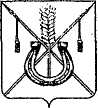 АДМИНИСТРАЦИЯ КОРЕНОВСКОГО ГОРОДСКОГО ПОСЕЛЕНИЯ КОРЕНОВСКОГО РАЙОНАПОСТАНОВЛЕНИЕот	___________      		                              			  № _________г. КореновскОб утверждении Порядка оказания помощи гражданам Российской Федерации, пострадавшим от подтопления жилых помещений в результате чрезвычайной ситуации, вызванной сильными ливневыми дождями на территории Кореновского городского поселения Кореновского района 2 июня 2016 годаВ соответствии с пунктом 2 статьи 11 Федерального закона от 21 декабря 1994 года № 68-ФЗ «О защите населения и территорий от чрезвычайных ситуаций природного и техногенного характера», Федеральным законом от 6 октября 2003 года № 131-ФЗ «Об общих принципах организации местного самоуправления в Российской Федерации», Законом Краснодарского края от 13 июля 1998 года № 135-КЗ «О защите населения и территорий Краснодарского края от чрезвычайных ситуаций природного и техногенного характера», постановлением главы администрации Краснодарского края от 31 марта 2005 года № 273 «О финансировании мероприятий по предупреждению и ликвидации чрезвычайных ситуаций и их последствий в крае за счет средств, выделяемых из федерального и краевого бюджетов», Уставом Кореновского городского поселения Кореновского района, постановлением администрации Кореновского городского поселения Кореновского района от 2 июня 2016 года № 976 «О введении режима чрезвычайной ситуации на территории Кореновского городского поселения Кореновского района», в целях оказания помощи гражданам, пострадавшим от чрезвычайной ситуации, вызванной сильными ливневыми дождями на территории Кореновского городского поселения Кореновского района 2 июня 2016 года, администрация Кореновского городского поселения Кореновского района п о с т а н о в л я е т:1. Утвердить Порядок оказания помощи гражданам Российской Федерации, пострадавшим от подтопления жилых помещений в результате чрезвычайной ситуации, вызванной сильными ливневыми дождями на территории Кореновского городского поселения Кореновского района 2 июня 2016 года (прилагается).2. Отделу по гражданской обороне и чрезвычайным ситуациям администрации Кореновского городского поселения Кореновского района (Малышко) сформировать и представить в Департамент по вопросам гражданской обороны, чрезвычайных ситуаций и водных отношений Краснодарского края списки граждан Российской Федерации, пострадавших от подтопления жилых помещений в результате чрезвычайной ситуации, вызванной сильными ливневыми дождями на территории Кореновского городского поселения Кореновского района 2 июня 2016 года, для решения вопроса о получении субсидии на финансирование мероприятий по ликвидаций  чрезвычайной ситуации.3. Общему отделу администрации Кореновского городского поселения Кореновского района (Воротникова) официально обнародовать настоящее постановление и обеспечить его размещение на официальном сайте администрации Кореновского городского поселения Кореновского района в информационно-телекоммуникационной сети «Интернет».4. Контроль за выполнением настоящего постановления возложить на   заместителя главы Кореновского городского поселения Кореновского                   района, начальника отдела по гражданской обороне и чрезвычайным   ситуациям Ю.В. Малышко.5. Постановление вступает в силу после его официального обнародования.Глава Кореновского городского поселенияКореновского района 	                           		                                   Е.Н. ПергунПорядок оказания помощи гражданам Российской Федерации, пострадавшим от пострадавшим от подтопления жилых помещений в результате чрезвычайной ситуации, вызванной сильными ливневыми дождями на территории Кореновского городского поселения Кореновского района 2 июня 2016 года1. Настоящий Порядок устанавливает процедуру и условия оказания помощи гражданам Российской Федерации, пострадавшим от подтопления жилых помещений в результате чрезвычайной ситуации, вызванной сильными ливневыми дождями на территории Кореновского городского поселения Кореновского района 2 июня 2016 года (далее - Порядок).2. Для целей настоящего Порядка гражданином, пострадавшим в результате чрезвычайной ситуации, признается гражданин Российской Федерации, оказавшийся в зоне чрезвычайной ситуации, постоянно проживающий в жилом помещении, пострадавшем от чрезвычайной ситуации, вызванной сильными ливневыми дождями на территории Кореновского городского поселения Кореновского района, полностью или частично утративший находящееся в нем имущество первой необходимости (далее - пострадавший гражданин).Факт постоянного проживания пострадавшего гражданина подтверждается копией паспорта или судебным решением об установлении факта проживания. 3. Пострадавшие граждане имеют право на следующие виды помощи:1) единовременную материальную помощь в размере 10 000 (десяти тысяч) рублей на каждого пострадавшего гражданина;2) единовременную финансовую помощь в связи с утратой имущества первой необходимости из расчета:за частично утраченное имущество первой необходимости - в размере 15000 (десяти тысяч) рублей на пострадавшего гражданина;за полностью утраченное имущество первой необходимости - в размере 25000 (пятнадцати тысяч) рублей на пострадавшего гражданина.Перечень имущества первой необходимости, используемый для реализации настоящего Порядка, указан в приложении № 1 к настоящему Порядку.Помощь, указанная в подпункте 2) пункта 3 настоящего Порядка оказывается в случае утраты пострадавшими гражданами имущества первой необходимости, находящегося на момент чрезвычайной ситуации в подтопленном жилом помещении.4. Выплата пострадавшим гражданам всех видов помощи, указанных в пункте 3 настоящего Порядка, осуществляется однократно посредством перечисления соответствующих денежных средств на их счета в кредитных организациях.5. Финансовое обеспечение выплаты единовременной материальной и единовременной финансовой помощи осуществляется за счет бюджетных ассигнований, финансовым обеспечением которых является средства резервного фонда администрации Кореновского городского поселения Кореновского района. 6. Помощь, указанная в пункте 3 настоящего Порядка, предоставляется пострадавшим гражданам, включенным в списки граждан Российской Федерации:1) нуждающихся в оказании единовременной материальной помощи в результате чрезвычайной ситуации, вызванной сильными ливневыми дождями на территории Кореновского городского поселения Кореновского района 2 июня 2016года, по форме согласно приложению № 4 к настоящему Порядку;2) нуждающихся в оказании финансовой помощи в связи с частичной утратой ими имущества (имущества первой необходимости) в результате чрезвычайной ситуации, вызванной сильными ливневыми дождями на территории Кореновского городского поселения Кореновского района 2 июня 2016года, по форме согласно приложению № 5 к настоящему Порядку;3) нуждающимся в оказании финансовой помощи в связи с полной утратой ими имущества (имущества первой необходимости) в результате чрезвычайной ситуации, вызванной сильными ливневыми дождями на территории Кореновского городского поселения Кореновского района 2 июня 2016года, по форме согласно приложению № 6 к настоящему Порядку.7. Списки формируются Отделом по гражданской обороне и чрезвычайным ситуациям администрации Кореновского городского поселения Кореновского района на основании актов, по формам, утвержденным постановлением администрации Кореновского городского поселения Кореновского района от 2 июня 2016 № 977 «О комиссиях по обследованию жилых помещений, поврежденных в результате чрезвычайной ситуации, вызванной выпадением сильных ливневых дождей на территории Кореновского городского поселения Кореновского района 2 июня 2016года»:1) обследования частного жилого помещения, поврежденного в результате чрезвычайной ситуации, вызванной сильными ливневыми дождями на территории Кореновского городского поселения Кореновского района 2 июня 2016 года;2) обследования утраченного имущества граждан, пострадавших в результате чрезвычайной ситуации, вызванной сильными ливневыми дождями на территории Кореновского городского поселения Кореновского района 2 июня 2016 года.8. Перечисленные в пункте 7 акты оформляются комиссиями по обследованию жилых помещений, поврежденных в результате чрезвычайной ситуации, вызванной сильными ливневыми дождями на территории Кореновского городского поселения Кореновского района 2 июня 2016 года, с приложением:фотоматериалов, подтверждающих факт повреждения в результате чрезвычайной ситуации жилого помещения и находящегося в нем имущества;правоустанавливающих документов на жилое помещение, пострадавшее в результате чрезвычайной ситуации;копии паспорта или документа, удостоверяющего личность пострадавшего гражданина;копии документа, подтверждающего факт постоянного проживания пострадавшего гражданина в жилом помещении, на момент чрезвычайной ситуации 2 июня 2016 года;заявления пострадавшего гражданина о включении в списки граждан Российской Федерации:1) нуждающихся в оказании единовременной материальной помощи в результате чрезвычайной ситуации, вызванной сильными ливневыми дождями на территории Кореновского городского поселения Кореновского района 2 июня 2016года, по форме согласно приложению № 4 к настоящему Порядку;2) нуждающихся в оказании финансовой помощи в связи с частичной утратой ими имущества (имущества первой необходимости) в результате чрезвычайной ситуации, вызванной сильными ливневыми дождями на территории Кореновского городского поселения Кореновского района 2 июня 2016года, по форме согласно приложению № 5 к настоящему Порядку;3) нуждающихся в оказании финансовой помощи в связи с полной утратой ими имущества (имущества первой необходимости) в результате чрезвычайной ситуации, вызванной сильными ливневыми дождями на территории Кореновского городского поселения Кореновского района 2 июня 2016года, по форме согласно приложению № 6 к настоящему Порядку.9. Для получения единовременной материальной и (или) единовременной финансовой помощи пострадавший гражданин представляет в администрацию Кореновского городского поселения Кореновского района заявление о выплате единовременной материальной и (или) единовременной финансовой помощи с указанием реквизитов банковского счета, открытого в кредитной организации, на который будет зачисляться сумма единовременной помощи, и прикладывает копию сберегательной книжки или справку кредитной организации о наличии лицевого счета по электронной пластиковой карте.В отношении несовершеннолетних лиц или лиц, признанных в установленном законом порядке недееспособными, документы подают их законные представители (родители, усыновители, опекуны, попечители).10. Основаниями для невключения в список и отказа в назначении (выплате) единовременной материальной и (или) финансовой помощи пострадавшему гражданину является несоблюдение им требований и условий, предусмотренных настоящим Порядком:1) отсутствие одного или нескольких документов, указанных в пунктах 7 и 8 настоящего Порядка;2) недостоверность сведений, содержащихся в представленных документах;3) представление подложных документов или документов, не соответствующих требованиям, установленным законодательством;4) отсутствие причиненного ущерба имуществу.11. Администрация Кореновского городского поселения Кореновского района осуществляет:1) прием и регистрацию заявлений о выплате пострадавшим гражданам единовременной материальной и единовременной финансовой помощи. Регистрация заявлений производится в день поступления в журнале регистрации указанных заявлений, который должен быть прошит, пронумерован и заверен печатью;2) проверку приложенных к заявлению документов на предмет их достоверности и соответствия требованиям, установленным действующим законодательством и настоящим Порядком;3) согласование списка пострадавших граждан в ОМВД России по Краснодарскому краю в Кореновском районе для подтверждения факта постоянной регистрации гражданина по месту жительства в жилом помещении, пострадавшем от чрезвычайной ситуации.12. В случае недостаточности средств резервного фонда администрации Кореновского городского поселения Кореновского района для производства выплат единовременной материальной и единовременной финансовой помощи пострадавшим гражданам администрация Кореновского городского поселения Кореновского района направляет на имя главы (губернатора) Краснодарского края обращение о выделении средств краевого бюджета на финансирование мероприятий по ликвидации чрезвычайной ситуации. 13. При достаточности средств резервного фонда администрации Кореновского городского поселения Кореновского района для производства выплаты единовременной материальной помощи и единовременной финансовой помощи выплата осуществляется путем перечисления денежных средств на лицевой счет пострадавшего гражданина в кредитной организации в течение 5 календарных дней со дня передачи в муниципальное казенное учреждение «Централизованная бухгалтерия муниципальных учреждений Кореновского городского поселения Кореновского района» копии постановления администрации Кореновского городского поселения Кореновского района об утверждении списков пострадавших граждан и выделении бюджетных ассигнований на выплату им единовременной материальной помощи и единовременной финансовой помощи.14. При недостаточности средств резервного фонда администрации Кореновского городского поселения Кореновского района для производства выплаты единовременной материальной помощи и единовременной финансовой помощи выплата осуществляется путем перечисления денежных средств на лицевой счет пострадавшего гражданина в кредитной организации в течение 5 календарных дней после поступления субсидий из краевого бюджета на указанные цели.15. В случае отказа в выплате единовременной материальной помощи и (или) единовременной финансовой помощи гражданину, администрация Кореновского городского поселения Кореновского района в течение 10 календарных дней со дня утверждения списков пострадавших граждан направляет письменное уведомление с обоснованием причин отказа.В случае несогласия с принятым решением, гражданин вправе обжаловать его в установленном законодательством Российской Федерации порядке.Начальник отдела по гражданскойобороне и чрезвычайным ситуациямадминистрации Кореновскогогородского поселенияКореновского района                                                                         Ю.В. МалышкоПеречень имуществапервой необходимости, используемый для реализации Порядкаоказания помощи гражданам Российской Федерации, пострадавшим от чрезвычайной ситуации, вызванной сильными ливневыми дождями, на территории Кореновского городского поселения Кореновского района 2 июня 2016 года1. Холодильник.2. Шкаф для одежды.3. Шкаф для посуды.4. Кровать.5. Диван.6. Стол.7. Табуретка.8. Стул.9. Газовая плита (электроплита).10. Стиральная машина.Начальник отдела по гражданскойобороне и чрезвычайным ситуациямадминистрации Кореновскогогородского поселенияКореновского района                                                                         Ю.В. МалышкоГлаве Кореновского городского поселенияКореновского района________________________________от_________________________________________________________________________________________________проживающего(ей) по адресу:__________________________________________________________________ЗАЯВЛЕНИЕПрошу включить меня,___________________________________________________________________________________________________________________________________________________________________________________,(фамилия, имя, отчество, дата рождения, данные документа, удостоверяющего личность) и членов моей семьи в списки нуждающихся на оказание единовременной материальной помощи и (или) финансовой помощи в связи с утратой имущества (имущества первой необходимости), так как дом (жилое помещение), в котором проживаю я и члены моей семьи, оказался (оказалось) и пострадал (пострадало) в зоне чрезвычайной ситуации, при этом я и члены моей семьи утратили полностью (частично) имущество (имущество первой необходимости).      Состав семьи:      1. Жена - _____________________________________________________________________________________________________________________________        (фамилия, имя, отчество, дата рождения, данные документа,                         удостоверяющего личность)      2. Сын - _____________________________________________________________________________________________________________________________        (фамилия, имя, отчество, дата рождения, данные документа,                        удостоверяющего личность)      3. Отец - _____________________________________________________________________________________________________________________________        (фамилия, имя, отчество, дата рождения, данные документа,                        удостоверяющего личность)      4. Мать - _____________________________________________________________________________________________________________________________        (фамилия, имя, отчество, дата рождения, данные документа,                        удостоверяющего личность)      5. Другие члены семьи: ____________________________________________      _____________________________________________________________________________________________________________________________________ ____________________________________________________________________ (фамилия, имя, отчество, дата рождения, данные документа удостоверяющего                                личность) «____» ________________ г.  ________________    ________________________            (дата)               (подпись)         (фамилия, инициалы)СПИСОКграждан, нуждающихся в оказании единовременной материальной помощи, в результате чрезвычайной ситуации, вызванной сильными ливневыми дождями на территории Кореновского городского поселения Кореновского района 2 июня 2016 годаГлава Кореновского городского поселенияКореновского района                                          __________________________                        ______________________                                                                                 (подпись) М.П.                                                  (фамилия, инициалы)Начальник отдела по гражданскойобороне и чрезвычайным ситуациямадминистрации Кореновскогогородского поселения Кореновского района                 __________________________                     __________________                                                                                                          (подпись) М.П.                                 (фамилия, инициалы)РуководительОтделения Управления федеральноймиграционной службы Россиипо Краснодарскому краю в Кореновском районе _________________________                        ______________________                                                                                       (подпись) М.П.                                                  (фамилия, инициалы)СПИСОКграждан, нуждающихся в оказании финансовой помощи в связи с частичной утратой ими имущества                            (имущества первой необходимости) в результате чрезвычайной ситуации, вызванной сильными ливневыми дождями на территории Кореновского городского поселения Кореновского района 2 июня 2016 годаГлава Кореновского городского поселенияКореновского района                                          __________________________                        ______________________                                                                                 (подпись) М.П.                                                  (фамилия, инициалы)Начальник отдела по гражданскойобороне и чрезвычайным ситуациямадминистрации Кореновскогогородского поселения Кореновского района    __________________________                        ______________________                                                                                                          (подпись) М.П.                           (фамилия, инициалы)РуководительОтделения Управления федеральноймиграционной службы Россиипо Краснодарскому краю в Кореновском районе__________________________                        ______________________                                                                                      (подпись) М.П.                                                  (фамилия, инициалы)СПИСОКграждан, нуждающихся в оказании финансовой помощи в связи с полной утратой ими имущества                            (имущества первой необходимости) в результате чрезвычайной ситуации, вызванной сильными ливневыми дождями, на территории Кореновского городского поселения Кореновского района 2 июня 2016 годаГлава Кореновского городского поселенияКореновского района                                          __________________________                        ______________________                                                                                 (подпись) М.П.                                                  (фамилия, инициалы)Начальник отдела по гражданскойобороне и чрезвычайным ситуациямадминистрации Кореновскогогородского поселения Кореновского района        __________________________                        ______________________                                                                                             (подпись) М.П.                                                  (фамилия, инициалы)РуководительОтделения Управления федеральноймиграционной службы Россиипо Краснодарскому краю в Кореновском районе   __________________________                        ______________________                                                                                            (подпись) М.П.                                                  (фамилия, инициалы)ПРИЛОЖЕНИЕ УТВЕРЖДЕНпостановлением администрацииКореновского городского поселенияКореновского районаот ______________ № _______ПРИЛОЖЕНИЕ № 1К Порядкуоказания помощи гражданам Российской Федерации, пострадавшим от подтопления жилых помещений в результате чрезвычайной ситуации, вызванной сильными ливневыми дождями, на территории Кореновского городского поселения Кореновского района 2 июня 2016 годаПРИЛОЖЕНИЕ № 2К Порядкуоказания помощи гражданам Российской Федерации, пострадавшим от подтопления жилых помещений в результате чрезвычайной ситуации, вызванной сильными ливневыми дождями, на территории Кореновского городского поселения Кореновского района 2 июня 2016 годаПРИЛОЖЕНИЕ № 4К Порядкуоказания помощи гражданам Российской Федерации, пострадавшим от подтопления жилых помещений в результате чрезвычайной ситуации, вызванной сильными ливневыми дождями на территории Кореновского городского поселения Кореновского района 2 июня 2016 года№п/п    № семьи (при       наличии нескольких проживающих семей)Фамилия, имя и отчество гражданинаАдрес места проживания (регистрации)Документ, удостоверяющий личностьДокумент, удостоверяющий личностьДокумент, удостоверяющий личностьДокумент, удостоверяющий личностьРазмер выплаты, (рублей)№п/п    № семьи (при       наличии нескольких проживающих семей)Фамилия, имя и отчество гражданинаАдрес места проживания (регистрации)вид документасерия и номеркем выдан  когда выданРазмер выплаты, (рублей)ПРИЛОЖЕНИЕ № 5К Порядкуоказания помощи гражданам Российской Федерации, пострадавшим от подтопления жилых помещений в результате чрезвычайной ситуации, вызванной сильными ливневыми дождями на территории Кореновского городского поселения Кореновского района 2 июня 2016 года №п/п№ семьи (при наличии нескольких проживающих семей)Фамилия, имя и отчество гражданинаАдрес места проживания (регистрации)Документ, удостоверяющий личностьДокумент, удостоверяющий личностьДокумент, удостоверяющий личностьДокумент, удостоверяющий личностьРазмер выплаты, (рублей)№п/п№ семьи (при наличии нескольких проживающих семей)Фамилия, имя и отчество гражданинаАдрес места проживания (регистрации)вид документасерия и номеркем выдан  когда выданРазмер выплаты, (рублей)ПРИЛОЖЕНИЕ № 6К Порядкуоказания помощи гражданам Российской Федерации, пострадавшим от подтопления жилых помещений в результате чрезвычайной ситуации, вызванной сильными ливневыми дождями, на территории Кореновского городского поселения Кореновского района 2 июня 2016 года №п/п№семьи (при наличии нескольких проживающих семей)Фамилия, имя и отчество гражданинаАдрес места проживания (регистрации)Документ, удостоверяющий личностьДокумент, удостоверяющий личностьДокумент, удостоверяющий личностьДокумент, удостоверяющий личностьРазмер выплаты, (рублей)№п/п№семьи (при наличии нескольких проживающих семей)Фамилия, имя и отчество гражданинаАдрес места проживания (регистрации)вид документасерия и номеркем выдан  когда выданРазмер выплаты, (рублей)